ПАСПОРТ ВОИНСКОГО МеМОРИАЛА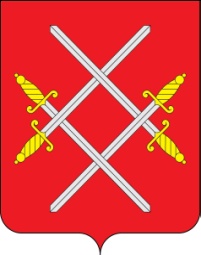 Аллея Славы п. Колюбакино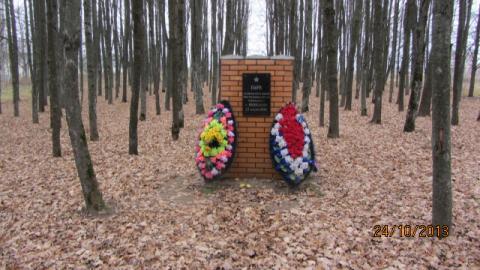 Алея из липовых деревьев, количество  которых соответствует количеству погибших солдат. В центре стоит памятная плита.1.Вид захоронения: Памятный знак «Аллея славы»2.Размеры: нет данных3.Дата захоронения: нет данных4.Количество захороненных: нет захоронения5.Период боевых действий: нет данных6. Номера воинских частей, в которых служили захороненные, указанные на мемориале: 329 сд 7. Номер дела в реестре ВМЦ: -не учтено 8. Наличие патронатной организации:сельское территориальное управление Восточное Рузского городского округа Московской области 9. Муниципальное образование: Рузский городской округ Московской области 10. GPS-координаты: N 55.667567 E 36.54067311. Муниципальное образование: Рузский городской округ Московской области12. Территория: сельское территориальное управление Восточное (Колюбакино)13.Место нахождения:  п. Колюбакино14.Проезд: Белорусский ж/д вокзал (эл. поезда) ст. Тучково (автобусы) пос. Колюбакино (остановки ДК) 